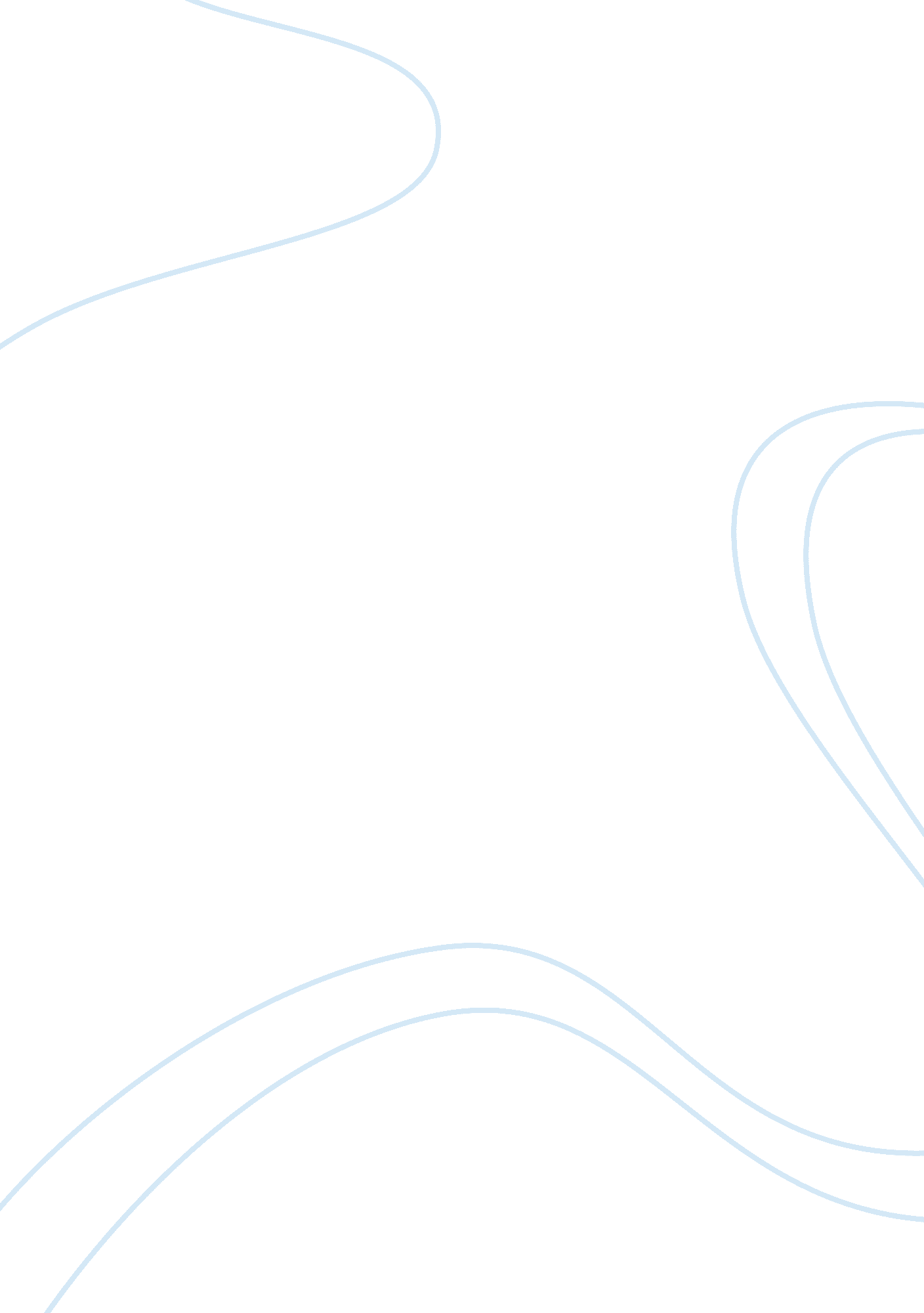 Society for psychoanalytic inquiryPsychology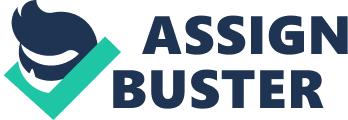 People have a tendency of taking irrelevant things more seriously than the relevant ones. Aphorism on knowledge is provocative because it challenges how a man views the world and how the knowledge he has accumulated over many years cannot be of any use to him if he makes no use of it. 

Buber states that sin is something which man cannot do with his whole being because of the conflict which he has within him that what he is doing is wrong (Ventimiglia, 612). He further states that although man can choose to ignore the conflict concerning the sin that he is committing, he cannot completely forget the fact that what he is doing is wrong. This is quite different from the Christian understanding of sin because in Christianity, sin is caused by man’s very own nature and that in fact, it is stated the man was born with sin in his heart. 